q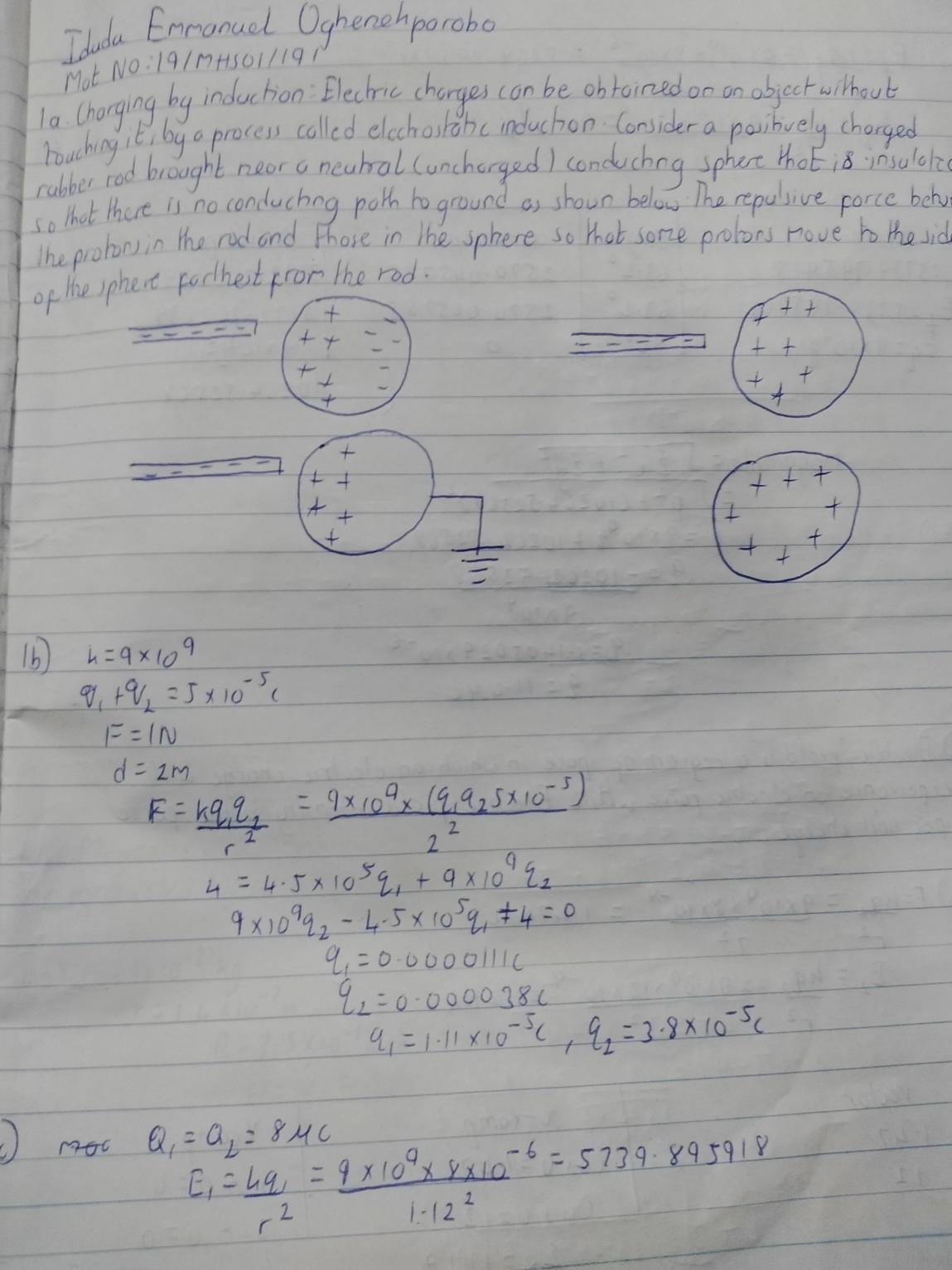 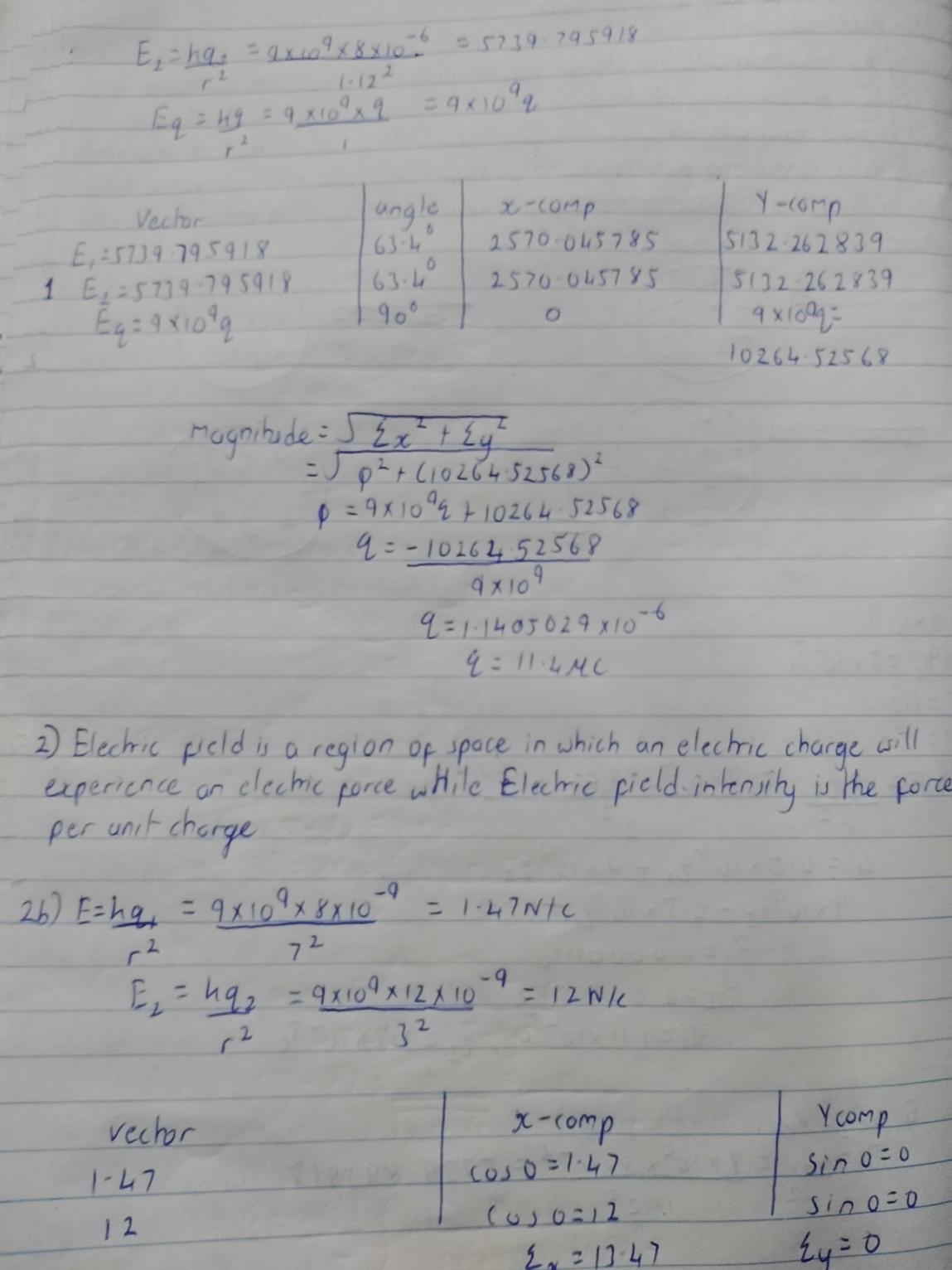 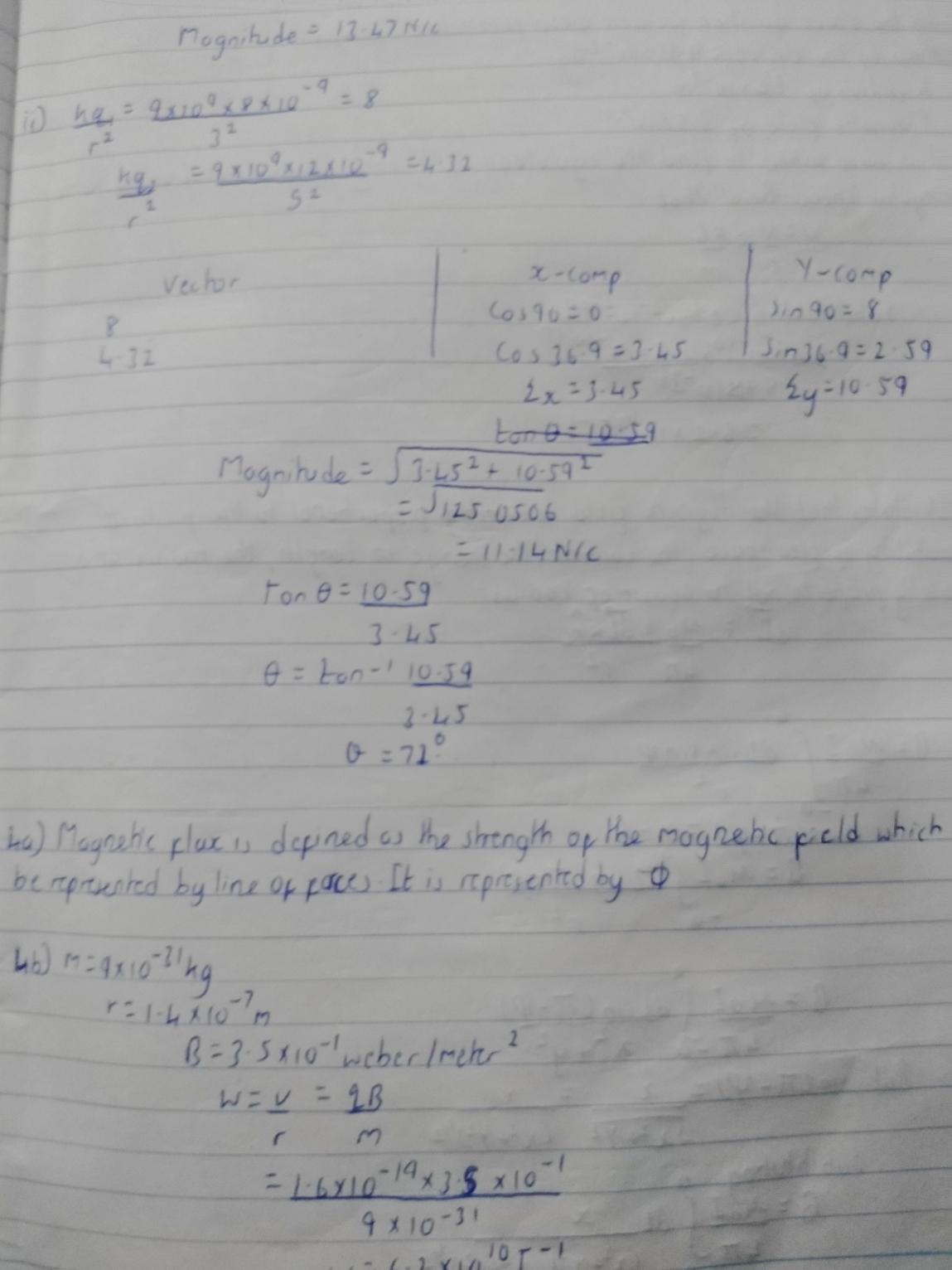 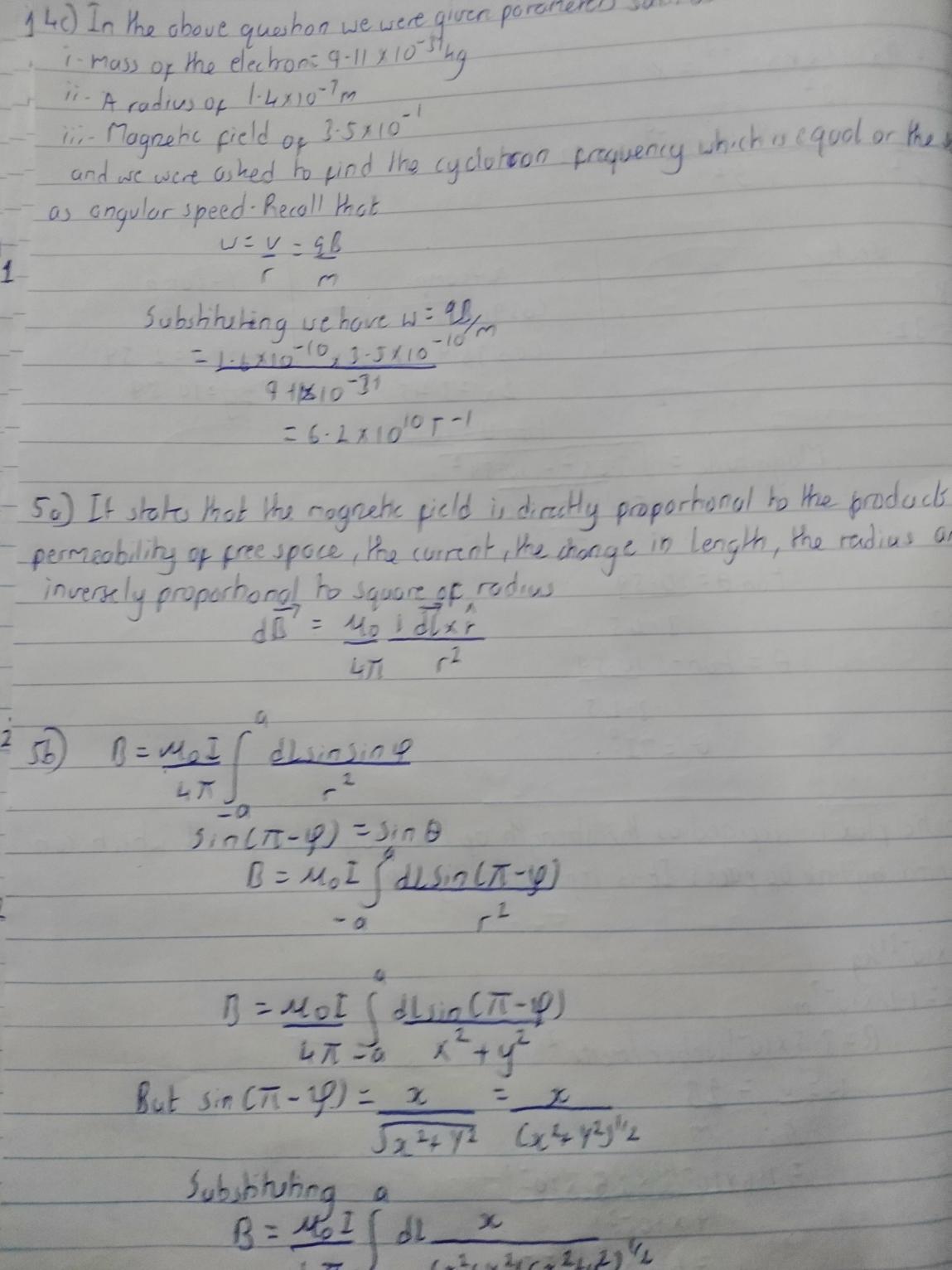 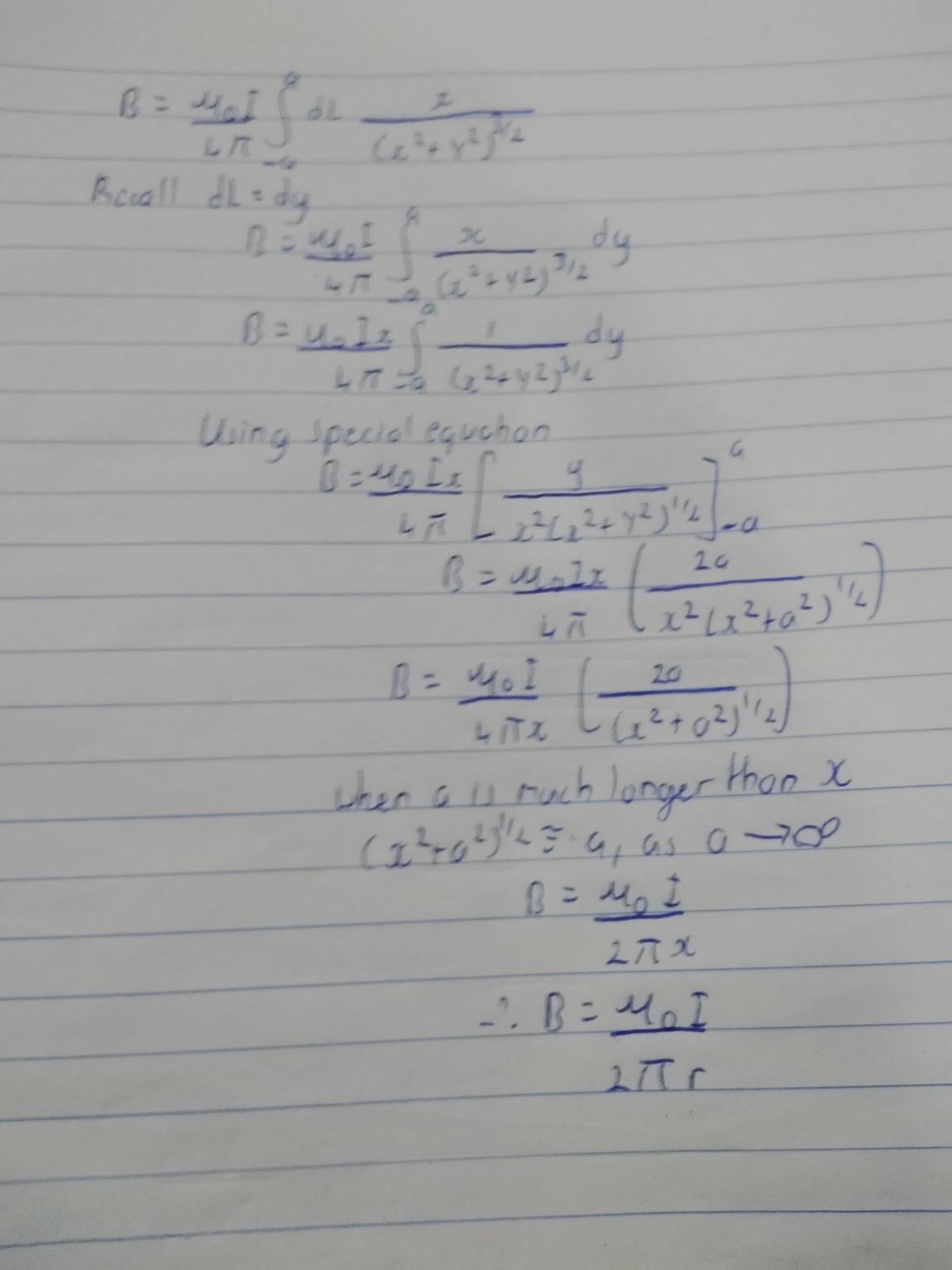 